Religious Education: Friday 24th April 2020LQ: What happened after Jesus rose? PentecostWatch this video to find out about it: https://www.youtube.com/watch?v=KwJJJoSGw84From the video, you will have learnt that: Jesus was crucified. Jesus rose again. Jesus was with his disciples and ascended to heaven. The Holy Spirit gave them a gift. The disciples began to preach and turn people away from sin. Activity: Create a storyboard of Pentecost. Re-watch the video and split the story into 6 or 8 parts with your adult. Draw a picture of each stage. Write a sentence underneath to explain the picture. There is are 2 storyboard templates below and an example of one for guidance… 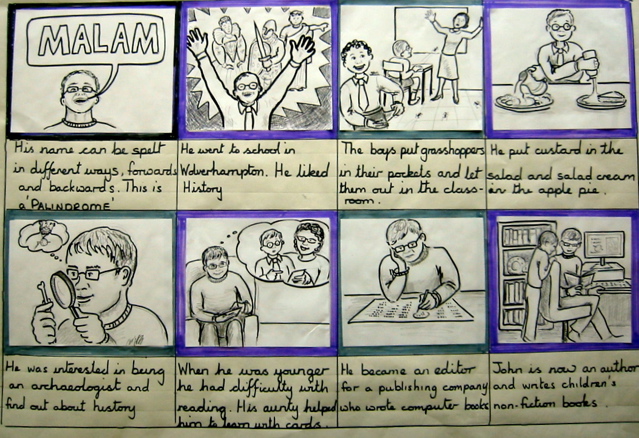 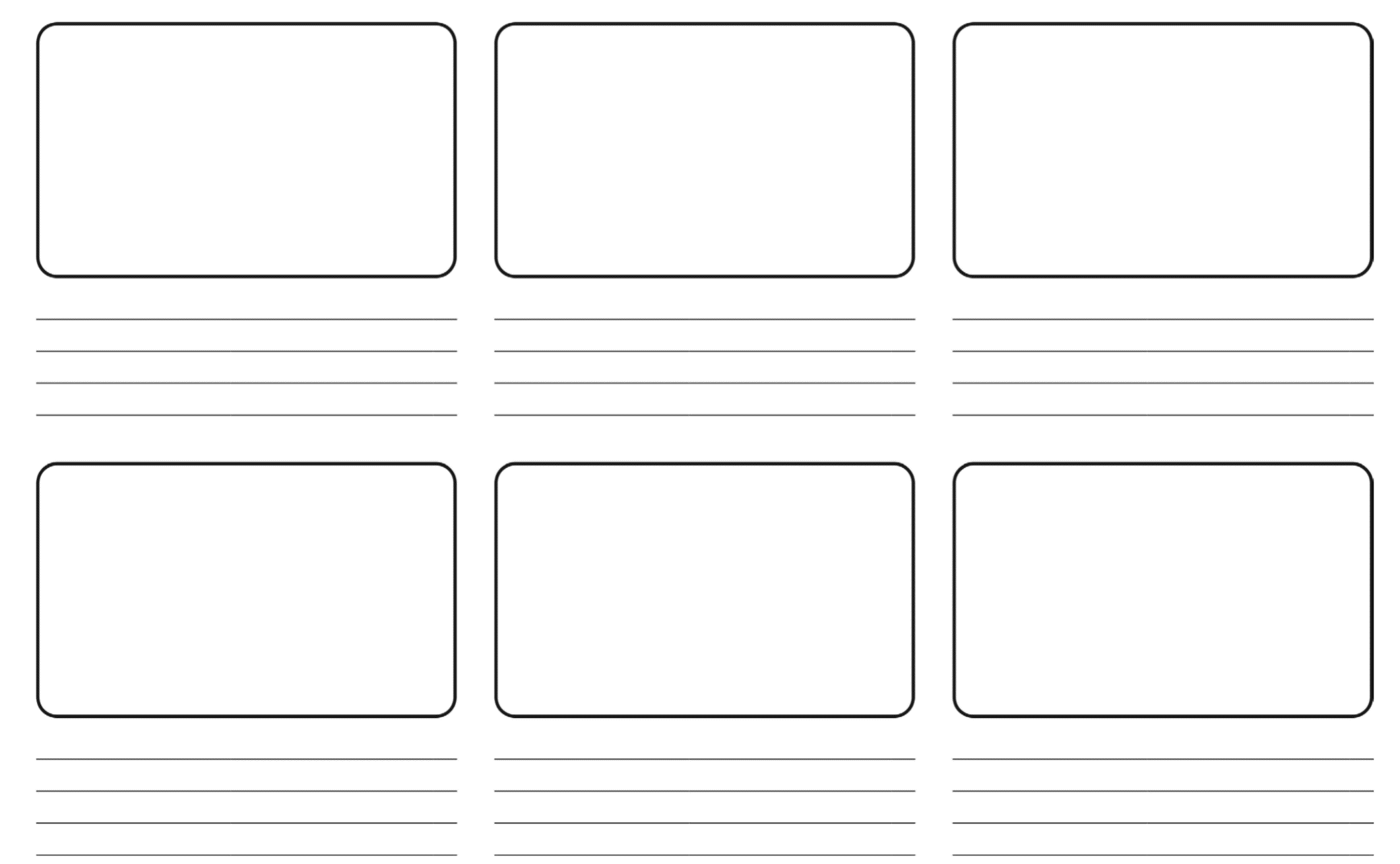 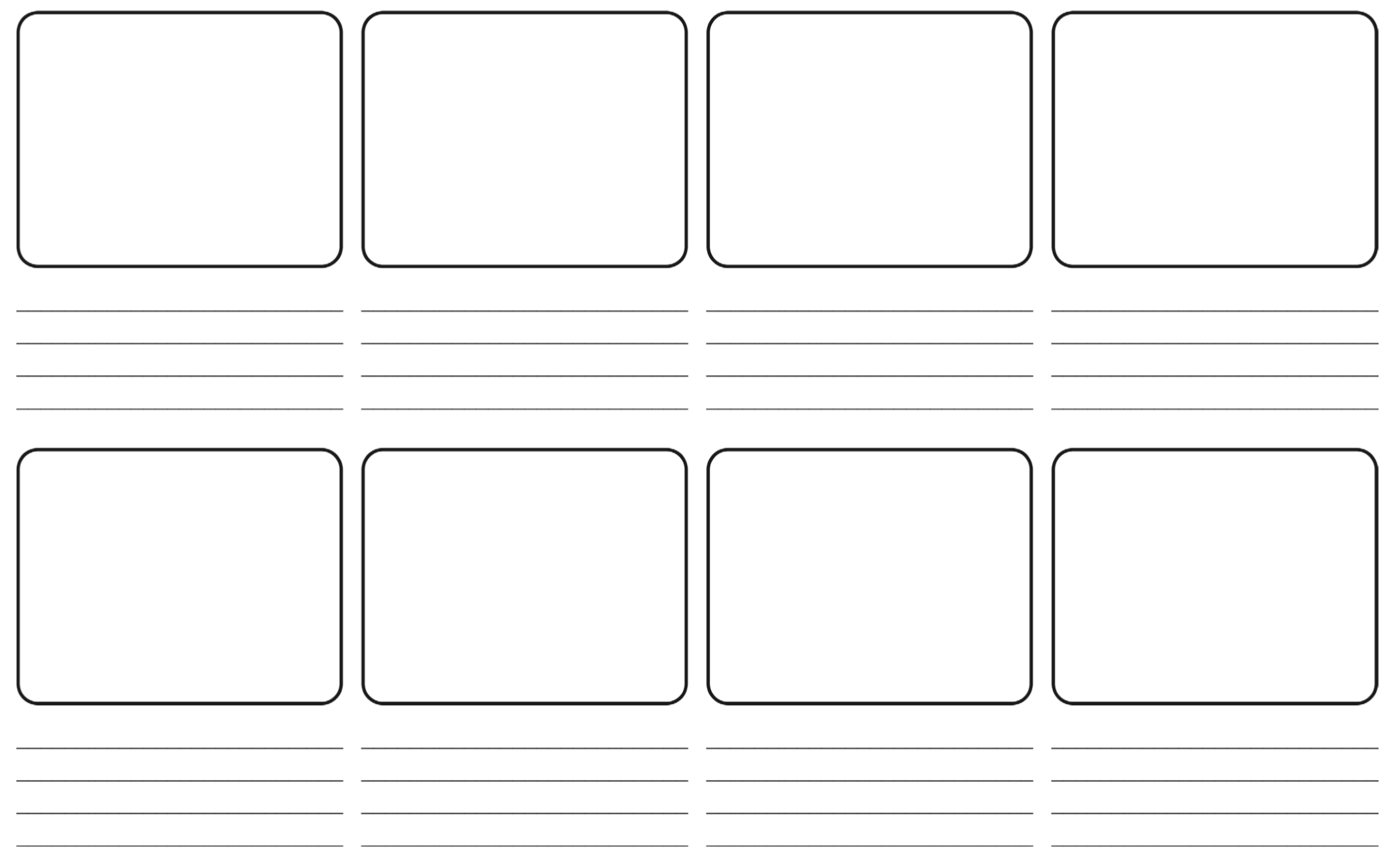 